What you need for your Completed Heritage Fair Project: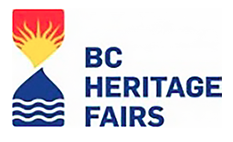 1: Research Notes & Sources Duotang (include all your notes or printed materials you used)2: Written Report of your research: 1.5 - 3 pages PROOFREAD & TYPED.The written report should include: (A minimum of 7 paragraphs)A paragraph explaining why your topic interests you, and why you chose itAt least 5 additional paragraphs of factual information about your topicA final summarizing paragraph detailing what you learned or found fascinating while doing your researchBibliography 3: Visual Display for your project: (No larger than 80cm deep, 100cm wide & 100 cm tall.)4: A Creative Component: you create based on your topic and research. (Painting, sculpture, map, video, food item, craft, etc. **See the hand out or BC Heritage Fair Website for more possibilities.**)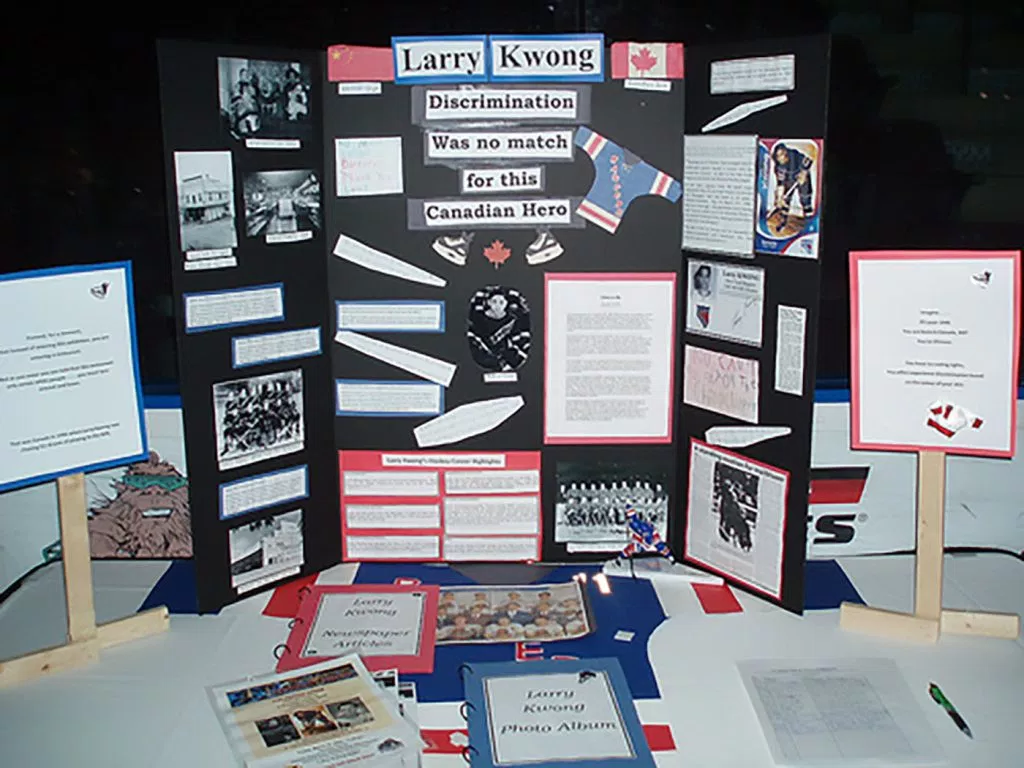 